 CONTRAT D’ENGAGEMENT SOLIDAIRE :   VINS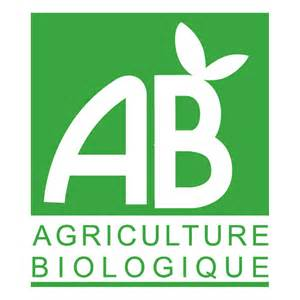 Amap du Creux à Saint-ChamondAvril à septembre 2022 inclusEntre :	GAEC les Deplaude de Tartaras– 42800 Tartaras	          	        Tél. portable 06 16 72 63 38 - deplaude.anne@wanadoo.frQui s’engage à fournir au souscripteur, pendant la durée du contrat, des vins rouges, blancs, rosés sous forme de paniers composés selon les besoins du souscripteur. La production de la ferme, conduite en biodynamie, respecte les critères de l’agriculture biologique. Et Madame et/ou Monsieur (dit le souscripteur) : (Nom, Prénom) : …………………………………………..................Téléphone mobile : ……………………………………. . Courriel : ………………………………………………………Le souscripteur passe la commande suivante :Indiquer le nombre de produits commandés selon les dates de livraison ci-dessousMontant total : ……….……….. € à régler à la commande, à raison d’un chèque pour chaque livraison, (chèque prélevé au moment de la livraison).Soit …….. chèques à l’ordre de : GAEC Les Deplaude de TartarasIndiquer le n° du ou des chèque(s) et la banque : ……………………………………………………………………………La présente commande et sa livraison valent acceptation, par le souscripteur et le paysan, des conditions de la page 2Fait à Saint-Chamond, le ………………..……… 2022Signatures :      		                   Le souscripteur                                          Le paysan
Votre référent pour cette saison : Céline Tardy / c.fleureton@hotmail.fr / 06 80 84 43 80Page 1 sur 2Noms vinsNoms vinsPrix07/0412/0523/0608/09TOTAUXLe Clair de LuneRosé9,00 €Hop’làRouge10,00 €Ciel d’orageRouge11,50 €Le vent se lèveRouge13,00 €Tout compte faitRouge13.00€La Chanse Rouge14.50 €Les Yeux fermésBlanc10.50 €Poussière d’étoiles Blanc11,50 €Écume des jours Blanc13,00 €Corde sensible Blanc14,50 €Regards croisésBlanc14,50 €Total à payer par date de livraisonTotal à payer par date de livraisonTotal à payer par date de livraisonTotal bouteilles par date de livraisonTotal bouteilles par date de livraisonTotal bouteilles par date de livraison